21/06/2023 17:11BionexoRESULTADO – TOMADA DE PREÇON° 202376TP38468HEAPAO Instituto de Gestão e Humanização – IGH, entidade de direito privado e sem finslucrativos, classificado como Organização Social, vem tornar público o resultado daTomada de Preços, com a finalidade de adquirir bens, insumos e serviços para o HEAPA -Hospital Estadual de Aparecida de Goiânia, com endereço à Av. Diamante, s/n - St. Condedos Arcos, Aparecida de Goiânia/GO, CEP: 74.969-210.Bionexo do Brasil LtdaRelatório emitido em 21/06/2023 17:11CompradorIGH - HUAPA - HOSPITAL DE URGÊNCIA DE APARECIDA DE GOIÂNIA (11.858.570/0004-86)AV. DIAMANTE, ESQUINA C/ A RUA MUCURI, SN - JARDIM CONDE DOS ARCOS - APARECIDA DE GOIÂNIA, GO CEP:74969-210Relação de Itens (Confirmação)Pedido de Cotação : 291813120COTAÇÃO Nº 38468 - DIETAS - HEAPA JUN/2023Frete PróprioObservações: *PAGAMENTO: Somente a prazo e por meio de depósito em conta PJ do fornecedor. *FRETE: Só serãoaceitas propostas com frete CIF e para entrega no endereço: AV. DIAMANTE, ESQUINA C/ A RUA MUCURI, JARDIMCONDE DOS ARCOS, AP DE GOIÂNIA/GO CEP: 74969210, dia e horário especificado. *CERTIDÕES: As CertidõesMunicipal, Estadual de Goiás, Federal, FGTS e Trabalhista devem estar regulares desde a data da emissão da propostaaté a data do pagamento. *REGULAMENTO: O processo de compras obedecerá ao Regulamento de Compras do IGH,prevalecendo este em relação a estes termos em caso de divergência.Tipo de Cotação: Cotação NormalFornecedor : Todos os FornecedoresData de Confirmação : TodasFaturamentoMínimoValidade daPropostaCondições dePagamentoFornecedorPrazo de EntregaFrete ObservaçõesBenenutri Comercial LtdaGOIÂNIA - GONatana Lamounier - (62) 39111414vendas.go@benenutri.comMais informações1dias após12R$ 300,000030/06/202328ddl - CarteiraCIFCIFnullnullconfirmaçãoVia Nut - Nutrição Clinica e ProdutosHospitalaresGOIÂNIA - GO10 dias apósconfirmaçãoR$ 400,000023/06/202330 ddlRamile Ferreira e silva - nullcotacao@vianut.com.brMais informaçõesProgramaçãode EntregaPreço PreçoUnitário FábricaProdutoCódigoFabricante Embalagem Fornecedor Comentário JustificativaRent(%) Quantidade Valor Total UsuárioDIETA HIPER/HIPERBAIXO INDICEGLICEMICO SISTEMAFECH 1 LT ->DESCRITIVO DIETAHIPER/HIPER BAIXOINDICE GLICEMICOSISTEMA FECHADO.DIETAINDUSTRIALIZADAENTERAL/ORALRosana DeOliveiraMouraDIBEN 1.5KCAL HP1000 ML -FRESENIUS -FRESENIUSBenenutriComercialLtdaR$R$R$1POLIMERICA41091-CAIXAnull-70 Unidade52,7700 0,00003.693,9000LIQUIDA. DE BAIXOINDICE GLICEMICO.ESPECIALIZADAPARA PACIENTESCOM DIABETES OUSITUACOES DE21/06/202314:20HIPERGLICEMIA.HIPERCALORICA.HIPERPROTEICA.SISTEMA FECHADO.-UNIDADESUPLEMENTOHIPER/HIPER 200MLCHOCOLATE -ESPECIFICAÇÃO:SUPLEMENTONUTRICIONALMENTECOMPLETO,HIPERCALORICO E 42708HIPERPROTEICO,APRESENTAÇÃOLIQUIDA 200 ML.SABORES:Rosana DeOliveiraMouraENERGYZIP200 ML -CHOCOLATE -PRODIET -PRODIETBenenutriComercialLtdaR$R$R$998,00007-CAIXAnull-100 Unidade9,9800 0,000021/06/202314:20CHOCOLATE ISENTODE SACAROSE ELACTOSEhttps://bionexo.bionexo.com/jsp/RelatPDC/relat_adjudica.jsp1/3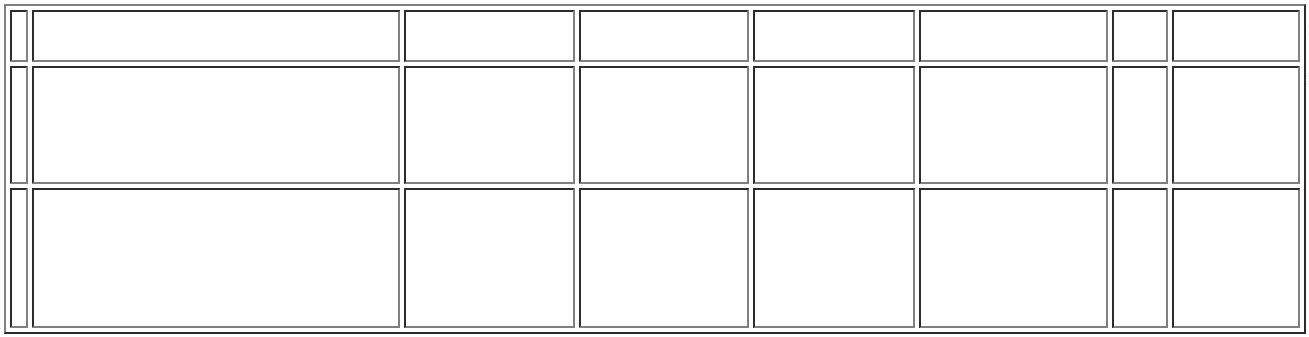 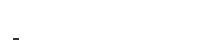 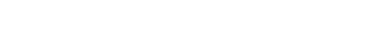 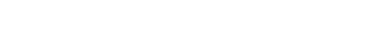 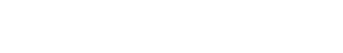 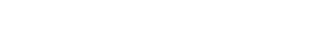 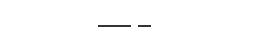 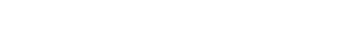 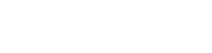 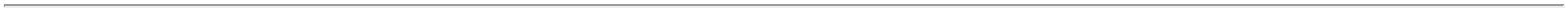 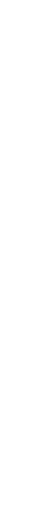 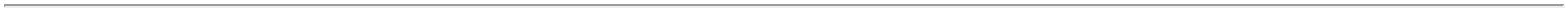 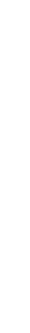 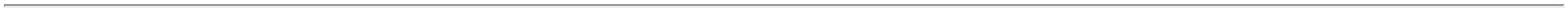 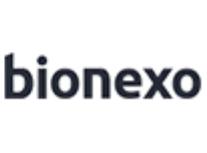 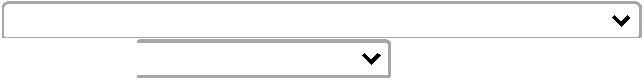 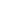 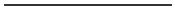 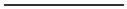 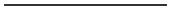 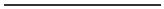 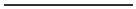 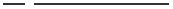 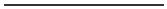 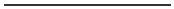 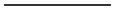 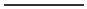 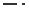 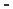 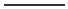 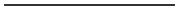 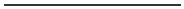 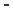 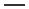 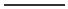 21/06/2023 17:11BionexoRosana DeOliveiraMouraSUPLEMENTO PARACONTROLE DOINDICE GLICEMICODIAMAX 200ML -PRODIET -PRODIETBenenutriComercialLtdaR$R$R$942715-CAIXAnull-100 Unidade10,9000 0,00001.090,0000200ML BAUNILHA21/06/202314:20TotalParcial:R$270.05.781,9000Total de Itens da Cotação: 11Total de Itens Impressos: 3Programaçãode EntregaPreço PreçoUnitário FábricaProdutoCódigoFabricante Embalagem Fornecedor Comentário JustificativaRent(%) Quantidade Valor Total UsuárioDIETA HIPER/HIPERISENTA DE FIBRASSISTEMA FECHADO1LITRO -> DIETAHIPER/HIPERISENTA DE FIBRASSISTEMA FECHADO1000ML. DIETAINDUSTRIALIZADAENTERAL/ORALPOLIMERICARosana DeOliveiraMouraLIQUIDA. >NOVASOURCEHI PROTEINSF 1000 ML -NESTLE -Via Nut -NutriçãoClinica eProdutosHospitalares1.25KCAL/ML.R$R$R$2MAIOR OU IGUAL0G/L. MINIMO 80%DE PROTEINAANIMAL.41093-FRASCOnull-100000 Unidade0,0495 0,00004.950,0000621/06/2023NESTLE14:20OSMOLARIDADE <450MOSM/L. ISENTADE FIBRA.SACAROSE. LACTOSEE GLUTEN.ACRESCIDA DEVITAMINAS EMINERAIS. SISTEMAFECHADO. -UNIDADEDIETA PARA ULCERAPOR PRESSAOSISTEMA FECHADO1LITRO -> DIETAPARA ULCERA PORPRESSAO COMOMEGA 3NUCLEOTIDIOSSISTEMA FECHADO1LITRO. DIETAINDUSTRIALIZADAENTERAL/ORALPOLIMERICANOVASOURCEPROLINE 1 LSF -NOVASOURCEPROLINE -NESTLERosana DeOliveiraMouraVia Nut -NutriçãoClinica eProdutosHospitalaresLIQUIDA.;1 -Respondeuincorretamenteo item cotado.ESPECIFICA PARAPACIENTES COMULCERA DEPRESSAO . > 0.9 EMAIOR OU IGUALR$R$R$338425-frasconull70 Unidade63,5000 0,00004.445,000021/06/202314:201.25 KCAL/ML.MAIOR OU IGUAL0G E < 60G DE4PROTEINA/L. 100%PROTEINA ANIMAL.ACRESCIDO DEARGININA EMICRONUTRIENTESIMPORTANTES PARACICATRIZACAO. -UNIDADE4NUTRICAOPARENTERAL (1970ML) FORMULA F2 C -BOLSA PARA42967-OLIMEL,BAXTER(11,1 + 35 + Via Nut -null-R$R$20 BolsaR$Rosana DeOliveiraMoura20) G/L EMUINJ IV BOLSNutriçãoClinica e350,2100 0,00007.004,2000PLAS TRANS ProdutosFLEX X 2000 HospitalaresMLNUTRICAOPARENTERAL21/06/202314:20INDUSTRIALIZADA,CAMARA TRIPLA EMSISTEMA FECHADOCOM VOLUME TOTALDE 1970ML,CONTENDO ASEGUINTEFORMULACAO POR1970ML:NITROGENIO DE 16G; AMINOICIDOS DE1[00 G; LIPIDEOSÓLEO DE SOJA(50%) + ÓLEO DEOLIVA PURIFICADO(50%)] 75 G;CARBOIDRATOS DE250G; COMELETRÓLITOS; COMOSMOLARIDADEFINAL DE 1300MOSM/L, VALORCALORICO TOTAL DE2200 KCAL PARAINFUSAO CENTRAL.https://bionexo.bionexo.com/jsp/RelatPDC/relat_adjudica.jsp2/3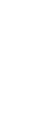 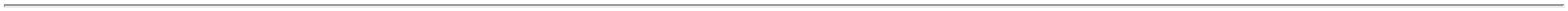 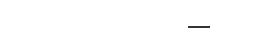 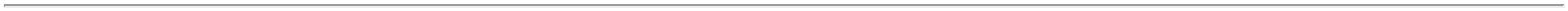 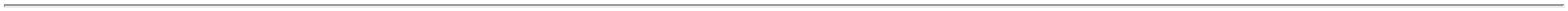 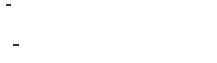 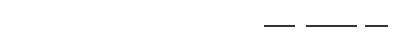 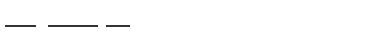 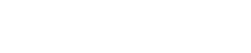 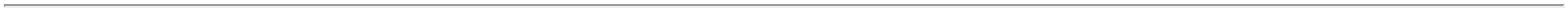 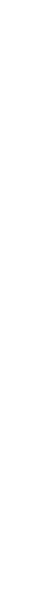 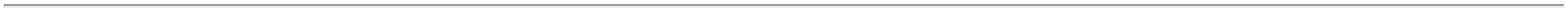 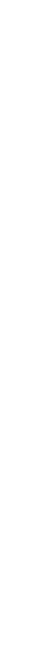 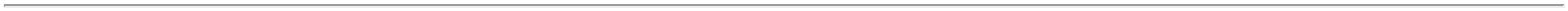 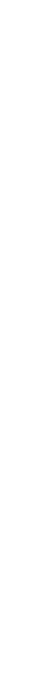 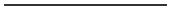 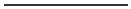 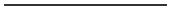 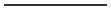 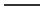 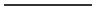 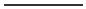 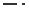 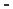 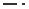 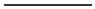 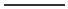 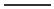 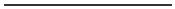 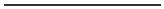 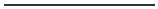 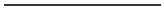 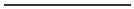 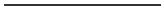 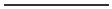 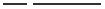 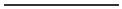 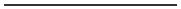 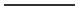 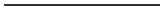 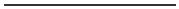 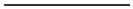 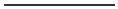 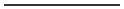 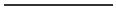 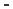 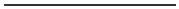 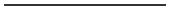 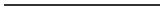 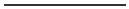 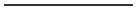 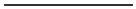 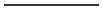 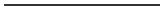 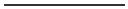 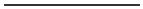 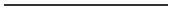 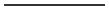 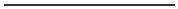 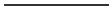 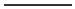 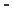 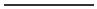 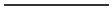 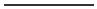 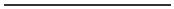 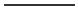 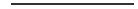 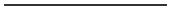 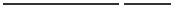 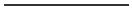 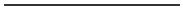 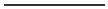 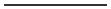 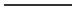 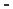 21/06/2023 17:11BionexoA TÍTULO DEREFERÊNICA OUSIMILAR:SMOFKABIVEN1970ML"Rosana DeOliveiraMouraVia Nut -NutriçãoClinica eProdutosHospitalaresPOLIAMINOACIDOSSOL INJ 10% 250ML 36690vendidoapenas caixacom 10PRIMENE,DESCARBOXR$R$R$5-CAIXA-30 Frasco84,4000 0,00002.532,0000-INFANTIL21/06/202314:20SUPLEMENTO HIPER/HIPER 200 MLMORANGO -ESPECIFICAÇÃO:SUPLEMENTOHIPER/HIPERRosana DeOliveiraMouraMORANGO 200 ML.SUPLEMENTO ORALINDUSTRIALIZADO, 37844NUTREN 1.5MORANGO200ML -NESTLE -NESTLEVia Nut -NutriçãoClinica eProdutosHospitalaresFRASCOR$R$R$850,00006-null-100 Unidade200ML8,5000 0,0000>1.25 KCAL/ML A21/06/202314:20MENOR OU IGUAL.5 KCAL/ML, MAIOROU IGUAL 5G DE1PROTEINAS/100 ML.PRONTO PARA USOE ADMINISTRAÇÃO -SABOR MORANGO.SUPLEMENTOHIPER/HIPERBAUNILHA 200ML -FÓRMULAHIPERCALÓRICA,HIPERPROTEICA,NUTRICIONALMENTECOMPLETA. POSSUIPERFIL LIPÍDICO DEA CORDO COM AADA E AHA,Rosana DeOliveiraMouraVia Nut -NutriçãoClinica eProdutosHospitalaresNUTREN 1.5BAUNILHAR$R$R$842709-Tetra Slimnull-150 Unidade200 ML,8,5000 0,00001.275,0000CORANTES ENestle21/06/2023AROMAS NATURAISE PRESENÇA DOEDULCORANTESUCRALOSE.14:20PODENDO SERUSADO VIA ORAL OUENTERAL. SEMGLUTEN E SEMSACAROSERosana DeOliveiraMouraNUTRENCONTROL200 ML -NESTLE -NESTLEVia Nut -NutriçãoClinica eProdutosHospitalaresSUPLEMENTO PARACONTROLE DOINDICE GLICEMICOR$R$R$894,0000104271442713--200 ML200 MLnullnull--60 Unidade30 Unidade14,9000 0,0000200ML CHOCOLATE21/06/202314:20Rosana DeOliveiraMouraNUTRENCONTROL200 ML -NESTLE -NESTLEVia Nut -NutriçãoClinica eProdutosHospitalaresSUPLEMENTO PARACONTROLE DOINDICE GLICEMICOR$R$R$447,00001114,9000 0,0000200ML MORANGO21/06/202314:20TotalParcial:R$1100460.000730.022.397,2000Total de Itens da Cotação: 11Total de Itens Impressos: 8TotalGeral:R$28.179,1000Clique aqui para geração de relatório completo com quebra de páginahttps://bionexo.bionexo.com/jsp/RelatPDC/relat_adjudica.jsp3/3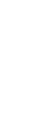 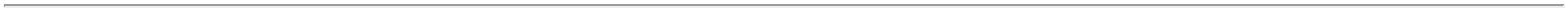 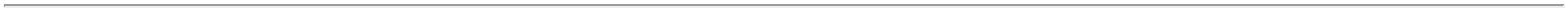 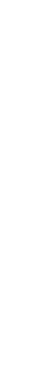 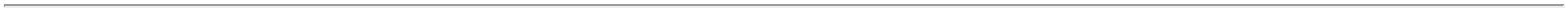 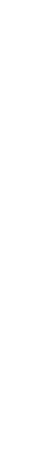 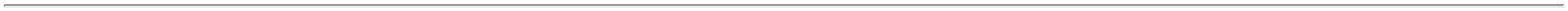 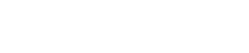 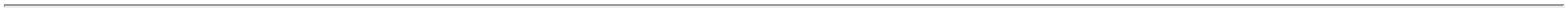 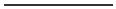 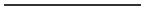 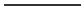 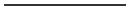 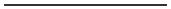 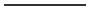 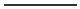 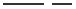 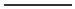 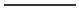 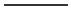 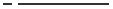 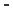 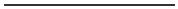 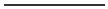 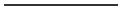 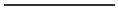 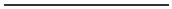 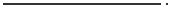 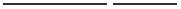 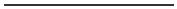 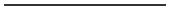 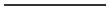 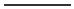 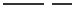 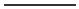 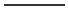 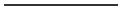 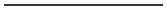 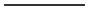 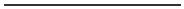 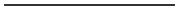 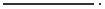 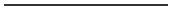 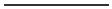 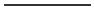 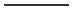 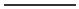 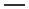 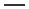 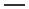 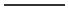 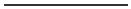 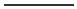 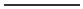 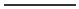 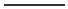 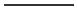 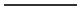 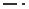 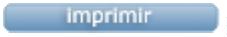 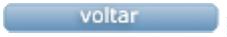 